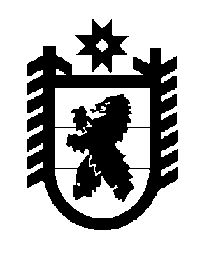 Российская Федерация Республика Карелия    ПРАВИТЕЛЬСТВО РЕСПУБЛИКИ КАРЕЛИЯПОСТАНОВЛЕНИЕот  1 августа 2017 года № 270-Пг. Петрозаводск О признании утратившими силу некоторыхпостановлений Правительства Республики КарелияПравительство Республики Карелия п о с т а н о в л я е т:Признать утратившими силу:постановление Правительства Республики Карелия от 17 апреля               2007 года № 65-П «О порядке признания безнадежной к взысканию и списания задолженности по арендной плате за землю и начисленным пеням, зачисляемым в бюджет Республики Карелия» (Собрание законодательства Республики Карелия, 2007, № 4, ст. 503); пункт 19 приложения к постановлению Правительства Республики Карелия от 14 января 2008 года № 7-П «О внесении изменений  в отдельные постановления Правительства Республики Карелия» (Собрание законодательства Республики Карелия, 2008, № 1, ст. 35);постановление Правительства Республики Карелия от 8 июня                 2010 года № 121-П «О внесении изменений в постановление Правительства Республики Карелия от 17 апреля 2007 года № 65-П» (Собрание законодательства Республики Карелия, 2010, № 6, ст. 691); пункт 19 приложения к постановлению Правительства Республики Карелия от 14 декабря 2010 года № 297-П «О внесении изменений  в отдельные постановления Правительства Республики Карелия» (Собрание законодательства Республики Карелия, 2010, № 12, ст. 1708);пункт 16 приложения к постановлению Правительства Республики Карелия от 28 мая 2014 года № 166-П «О внесении изменений  в отдельные постановления Правительства Республики Карелия» (Собрание законодательства Республики Карелия, 2014, № 5, ст. 806).Временно исполняющий обязанности
Главы Республики Карелия                                                       А.О. Парфенчиков